FENOMENA GAME MOBA MOBILE LEGENDS DIKALANGAN MAHASISWA FISIP UNIVERSITAS PASUNDAN(Studi Fenomenologi Game Multiplayer Online Battle Arena Mobile Legends Di Kalangan Mahasiswa Fisip Universitas Pasundan)THE PHENOMENON OF ONLINE MULTIPLAYER GAMES BATTLE ARENA MOBILE LEGENDS AMONG FACULTIES OF PASUNDAN UNIVERSITY SOCIAL AND POLITICAL SCIENCE STUDENTS(Phenomenology Study Of Online Multiplayer Online Battle Arena Mobile Legends Among Faculties Of Pasundan University Social And Political Science Students) Oleh : Yulian Ardiansyah(1302050104)SKRIPSIUnutuk Memeperoleh Gelar Sarjana Pada Program Studi Ilmu Komunikasi Fakultas Ilmu Sosial dan Ilmu Politik Universitas Pasundan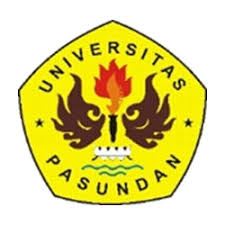 FAKULTAS ILMU SOSIAL DAN ILMU POLITIK UNIVERSITAS PASUNDAN BANDUNG2019